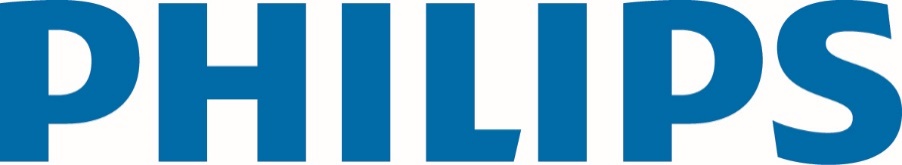 Agenda Let’s Crop! 30-09-208.30-9.00Registratie en koffie9.00-9.15Opening9.15-10.00Live 3D Acquisitie tijdens het echospreekuur10.00-10.45Congenitale aandoeningenDr. B. Rebel, Sophia Kinderziekenhuis Rotterdam10.45-11.00Pauze11.00-12.00Qlab workshop Live 3D cropping deel IOnder begeleiding van Dr B. Rebel12.00-12.30Demonstratie Live 3D op EPIQ CVx12.30-13.30LUNCH13.30-14.00Acquisitie vóór en tijdens de MitraClip procedureDr. P. Verhorst, MST Enschede14.00-14.45Live 3D acquisitie tijdens TEEDr. B. Streukens, MUMC Maastricht14.45-15.45Qlab workshop Live 3D deel IIOnder begeleiding van Dr. B. Streukens, MUMC Maastricht15.45-16.00Vragen en afsluiting